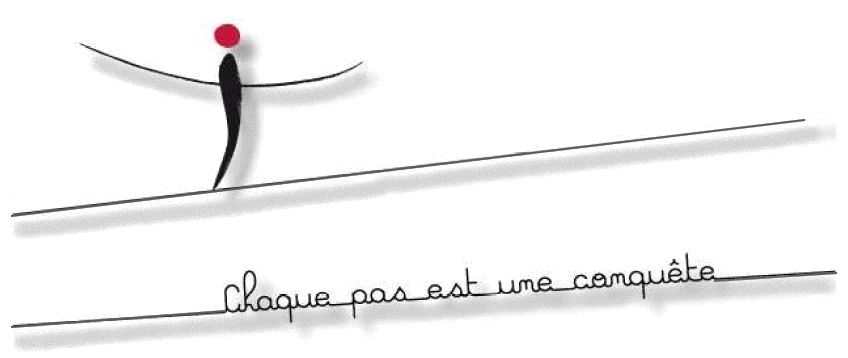 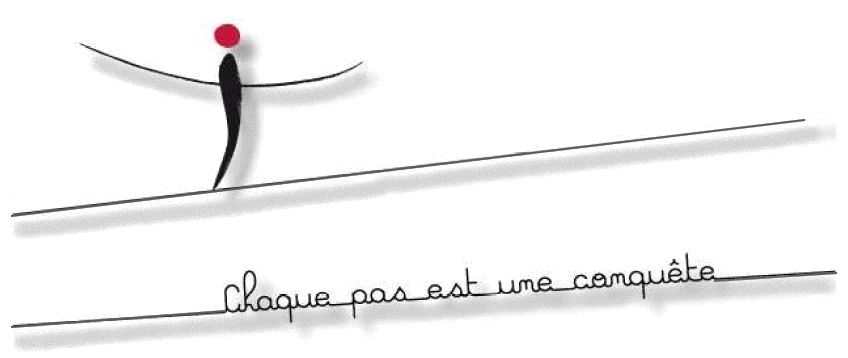 Nos missionsInformer : sur la maladie, les traitements (site internet, communiqués, forums, conférences, sensibilisation la maladie ….)Accompagner : les malades, leurs proches grâce aux 70 comités de France qui proposent accueil téléphonique, activités des comités…….Former : les professionnels (personnel paramédical, EHPAD, écoles, centre de formation..) à la spécificité de la maladie.Soutenir : la recherche par des subventions, des dons, des bourses aux chercheurs. France Parkinson est doté d’un comité scientifique composé de chercheurs spécialistes de la neurologie française et internationale.Sensibiliser : l’opinion publique et les pouvoirs publics à la maladie de Parkinson et à une meilleure prise en charge médicale et sociale. Adresses et liens utilesDéléguée DépartementaleMichèle Dumontier2. impasse des Genêts88000 — EPINAL03.29.31.49.0206.87.02.26.45france.parkinson88@orange.frVotre sitehttp://franceparkinson88.e-monsite.com/France Parkinson 4 avenue du Colonel Bonnet  75016 paris  01/45/20/22/20http://www.franceparkinson.fr/Président : Monsieur Didier RobiliardDirectrice : Madame Mathilde Laederich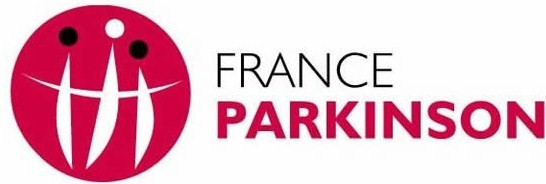 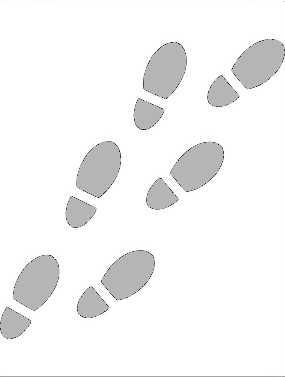 